ISTANBUL TECHNICAL UNIVERSITYFACULTY  OF CHEMICAL AND METALLURGICAL ENGINEERINGCHEMICAL ENGINEERING DEPARTMENTINTERNSHIP PRELIMINARY REPORT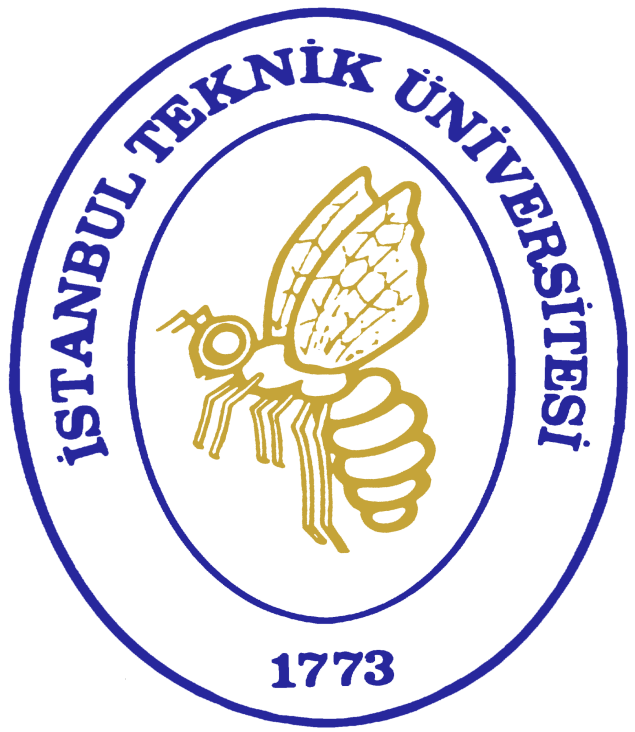 Name-Surname             :Faculty No                     :Internship Period          :Internship Type             :Name of the Company  : 